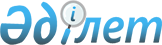 Орта білімнен кейінгі білімнің білім беру бағдарламалары бойынша кадрларды даярлау жүзеге асырылатын мамандықтар тізбесін бекіту туралы
					
			Күшін жойған
			
			
		
					Қазақстан Республикасы Білім және ғылым министрінің м.а. 2013 жылғы 19 тамыздағы № 347 бұйрығы. Қазақстан Республикасының Әділет министрлігінде 2013 жылы 25 қыркүйекте № 8731 тіркелді. Күші жойылды - Қазақстан Республикасы Білім және ғылым министрінің 2021 жылғы 15 наурыздағы № 111 бұйрығымен.
      Ескерту. Күші жойылды - ҚР Білім және ғылым министрінің 15.03.2021 № 111 (алғашқы ресми жарияланған күнінен кейін күнтізбелік он күн өткен соң қолданысқа енгізіледі) бұйрығымен.

      Ескерту. Бұйрықтың тақырыбы жаңа редакцияда - ҚР Білім және ғылым министрінің 25.09.2018 № 495 бұйрығымен (алғашқы ресми жарияланған күнінен кейін күнтізбелік он күн өткен соң қолданысқа енгізіледі).
      "Білім туралы" Қазақстан Республикасының 2007 жылғы 27 шілдедегі Заңының 33-бабына сәйкес БҰЙЫРАМЫН:
      1. Қоса беріліп отырған Орта білімнен кейінгі білімнің білім беру бағдарламалары бойынша кадрларды даярлау жүзеге асырылатын мамандықтар тізбесі бекітілсін.
      Ескерту. 1-тармақ жаңа редакцияда - ҚР Білім және ғылым министрінің 25.09.2018 № 495 бұйрығымен (алғашқы ресми жарияланған күнінен кейін күнтізбелік он күн өткен соң қолданысқа енгізіледі).


      2. Техникалық және кәсіптік білім департаменті (Қ.Қ. Бөрібеков): 
      1) осы бұйрықтың белгіленген тәртіппен Қазақстан Республикасы Әділет министрлігінде мемлекеттік тіркелуін қамтамасыз етсін;
      2) мемлекеттік тіркеуден өткеннен кейін осы бұйрықты бұқаралық ақпарат құралдарында жарияласын.
      3. "Орта білімнен кейінгі білім берудің кәсіптік оқу бағдарламалары бойынша мамандар даярлауды жүзеге асыратын гуманитарлық мамандықтар тізбесін бекіту туралы" Қазақстан Республикасы Білім және ғылым министрі міндетін атқарушының 2007 жылғы 24 қарашадағы № 507 (2007 жылғы 9 қарашада Нормативтік құқықтық актілерді мемлекеттік тіркеудің тізіліміне № 4992 болып енгізілген, 2007 жылы 30 қарашада № 184 (1387) "Заң газетінде" жарияланған) бұйрығының күші жойылды деп танылсын.
      4. Осы бұйрықтың орындалуын бақылау Білім және ғылым вице-министрі М.Ә. Әбеновке жүктелсін.
      5. Осы бұйрық ресми жарияланған күнінен бастап күнтізбелік он күн өткен соң қолданысқа енгізіледі. Орта білімнен кейінгі білімнің білім беру бағдарламалары бойынша кадрларды даярлау жүзеге асырылатын мамандықтар тізбесі
      Ескерту. Тізбе жаңа редакцияда - ҚР Білім және ғылым министрінің 25.09.2018 № 495 бұйрығымен (алғашқы ресми жарияланған күнінен кейін күнтізбелік он күн өткен соң қолданысқа енгізіледі).


					© 2012. Қазақстан Республикасы Әділет министрлігінің «Қазақстан Республикасының Заңнама және құқықтық ақпарат институты» ШЖҚ РМК
				
Министрдің
міндетін атқарушы
М. ОрынхановҚазақстан Республикасы
Білім және ғылым министрі
міндетін атқарушының
2013 жылғы 19 тамыздағы
№ 347 бұйрығымен
бекітілген
Мамандықтың коды
Білім профилі, мамандық атауы
0100000 – Білім беру
0100000 – Білім беру
0101000
Мектепке дейінгі тәрбие және оқыту
0102000
Тәрбие жұмысын ұйымдастыру (деңгейлер бойынша)
0103000
Дене тәрбиесі және спорт
0105000
Бастауыш білім беру
0111000
Негізгі орта білім беру
0300000 – Медицина, фармацевтика
0300000 – Медицина, фармацевтика
0302000
Медбикелік іс
0500000 – Қызмет көрсету, экономика және басқару
0500000 – Қызмет көрсету, экономика және басқару
0513000
Маркетинг
0515000
Менеджмент (қолдану аясы және салалары бойынша)
0516000
Қаржы (салалар бойынша)
0518000
Есеп және аудит (салалар бойынша)
0519000
Экономика (салалар бойынша)
0800000 – Мұнай-газ және химия өндірісі
0800000 – Мұнай-газ және химия өндірісі
0809000
Мұнай және газ кен орындарын пайдалану (бейін бойынша)
0900000 – Энергетика
0900000 – Энергетика
0902000
Электрмен қамтамасыз ету
0911000
Электр және электрлі механикалық жабдықтарды техникалық пайдалану, қызмет көрсету және жөндеу (түрлері бойынша)
0915000
Гидроэнергетика
1000000 – Металлургия және машина жасау
1000000 – Металлургия және машина жасау
1014000
Машина жасау технологиясы (түрлері бойынша)
1200000 – Өндіру, құрастыру, пайдалану және жөндеу (салалар бойынша) Көлікті пайдалану
1200000 – Өндіру, құрастыру, пайдалану және жөндеу (салалар бойынша) Көлікті пайдалану
1201000
Автомобиль көлігіне техникалық қызмет көрсету, жөндеу және пайдалану
1216000
Элеватор, ұн тартатын, жармалық және құрама жем өндірісі
1219000
Нан пісіру, макарон және кондитерлік өндірісі
1226000
Тамақтандыру кәсіпорындарының өнім өндіру технологиясы және оны ұйымдастыру
1300000 – Байланыс, телекоммуникация және ақпараттық технологиялар. Электрондық техника
1300000 – Байланыс, телекоммуникация және ақпараттық технологиялар. Электрондық техника
1302000
Автоматтандыру және басқару (бейін бойынша)
1304000
Есептеу техникасы және бағдарламалық қамтамасыз ету (түрлері бойынша)
1305000
Ақпараттық жүйелер
1306000
Радиоэлектроника және байланыс (түрлері бойынша)
1400000 – Құрылыс және коммуналдық шаруашылық
1400000 – Құрылыс және коммуналдық шаруашылық
1401000
Ғимараттар мен құрылымдарды салу және пайдалану
1410000
Автомобиль жолдары мен аэродромдар құрылысы